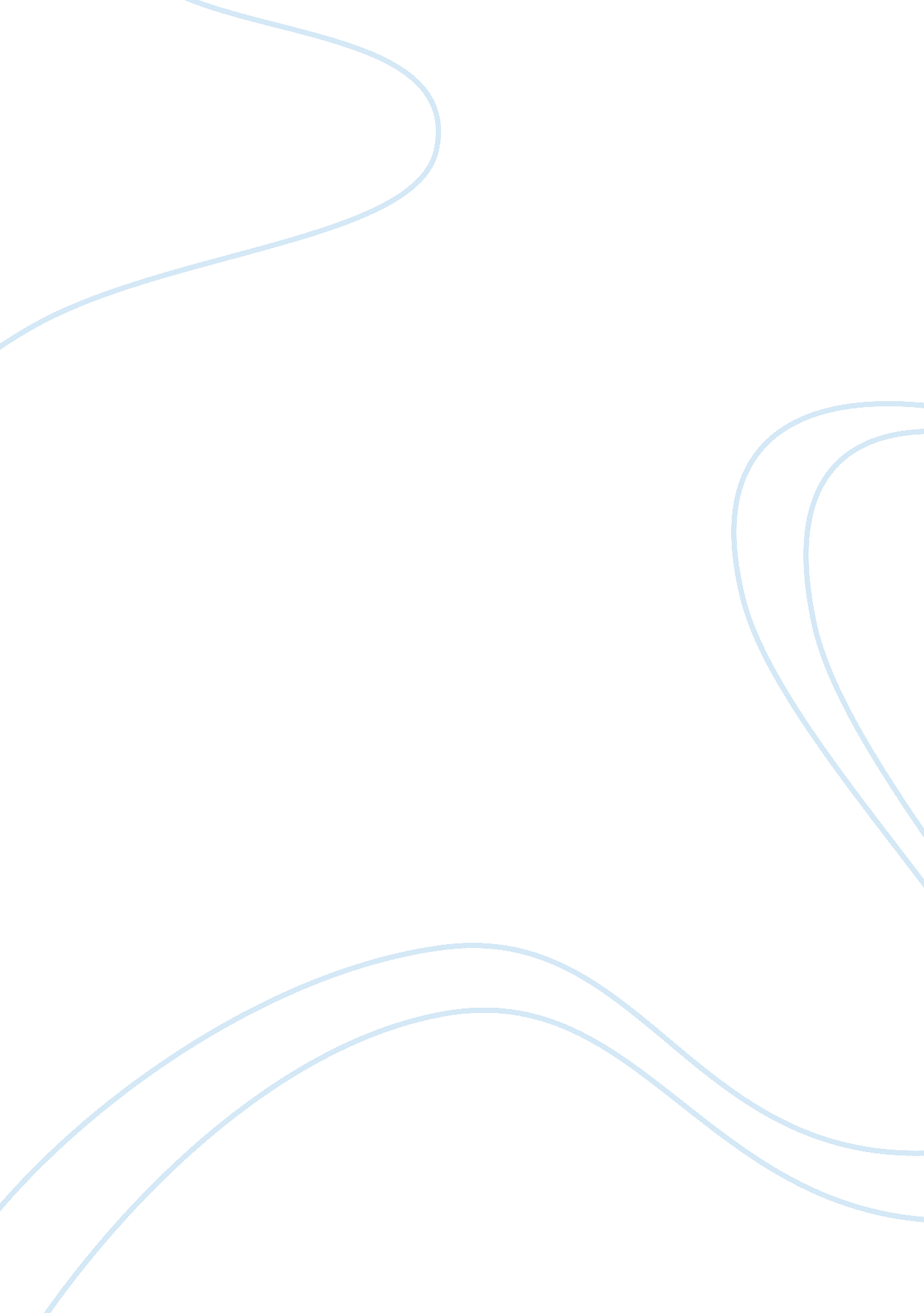 Experimental writing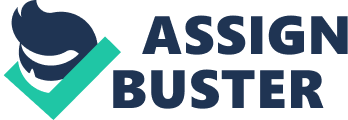 The description by the poet is intriguingly described in parts that a picture can be formed in one’s head. The thoughts have been carefully and thoughtfully placed for one to understand in his/her way. 

Secondly, the psalm is one is a simple way of expressing one's feeling. The piece of literature written here is a perfect example of how diverse experimental writing can be. The author writes in a way you that you can feel the actual words being spoken and the words in the head. 

Due to the inspiration from the chapter, I decided to try out a psalm on the thought of growing up and how differently I saw it. Here it is: 
If I have to be a thief oh lord, Let me not be in parliament or in church 
Neither should I steal tithes, taxes nor funds, If I have to steal from’’ them’’ oh lord! 
Let me steal hatred, tribalism, and greed 